景德镇陶瓷大学研究生指导教师个人信息表更新日期：2022/4/26姓名李海东性别男出生年月1981.10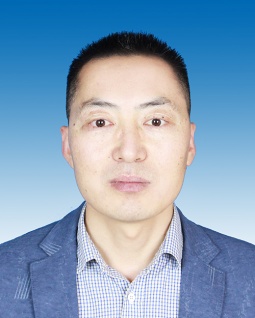 专业技术职称专业技术职称副教授副教授导师类别硕士生导师最后学历（毕业院校）最后学历（毕业院校）博士研究生（厦门大学）博士研究生（厦门大学）最后学位（毕业院校）管理学博士（厦门大学）获聘招生学科获聘招生学科应用经济、管理科学与工程、艺术经济应用经济、管理科学与工程、艺术经济研究方向商业模式创新、文创产业、会计理论等联系电话联系电话1832280223918322802239E-mail406847971@qq.com个人简历个人简历自2015年以来，先后主持完成了1项省级课题、1项厅级课题、1项市级课题，获得多项课题立项，具体包括1项教育部青年基金项目、2项省级课题、1项市级课题。除了完成自己申报的课题外，还参与了1项国家社科基金项目课题的研究工作。2017年，参与出版学术专著：《一带一路经济学》（江苏人民出版社）。同时，在国内一些重要的期刊上发表多篇学术论文，任教以来一共发表了19篇学术论文，其中CSSCI收录7篇，人大复印全文转载2篇，核心期刊4篇。自2015年以来，先后主持完成了1项省级课题、1项厅级课题、1项市级课题，获得多项课题立项，具体包括1项教育部青年基金项目、2项省级课题、1项市级课题。除了完成自己申报的课题外，还参与了1项国家社科基金项目课题的研究工作。2017年，参与出版学术专著：《一带一路经济学》（江苏人民出版社）。同时，在国内一些重要的期刊上发表多篇学术论文，任教以来一共发表了19篇学术论文，其中CSSCI收录7篇，人大复印全文转载2篇，核心期刊4篇。自2015年以来，先后主持完成了1项省级课题、1项厅级课题、1项市级课题，获得多项课题立项，具体包括1项教育部青年基金项目、2项省级课题、1项市级课题。除了完成自己申报的课题外，还参与了1项国家社科基金项目课题的研究工作。2017年，参与出版学术专著：《一带一路经济学》（江苏人民出版社）。同时，在国内一些重要的期刊上发表多篇学术论文，任教以来一共发表了19篇学术论文，其中CSSCI收录7篇，人大复印全文转载2篇，核心期刊4篇。自2015年以来，先后主持完成了1项省级课题、1项厅级课题、1项市级课题，获得多项课题立项，具体包括1项教育部青年基金项目、2项省级课题、1项市级课题。除了完成自己申报的课题外，还参与了1项国家社科基金项目课题的研究工作。2017年，参与出版学术专著：《一带一路经济学》（江苏人民出版社）。同时，在国内一些重要的期刊上发表多篇学术论文，任教以来一共发表了19篇学术论文，其中CSSCI收录7篇，人大复印全文转载2篇，核心期刊4篇。自2015年以来，先后主持完成了1项省级课题、1项厅级课题、1项市级课题，获得多项课题立项，具体包括1项教育部青年基金项目、2项省级课题、1项市级课题。除了完成自己申报的课题外，还参与了1项国家社科基金项目课题的研究工作。2017年，参与出版学术专著：《一带一路经济学》（江苏人民出版社）。同时，在国内一些重要的期刊上发表多篇学术论文，任教以来一共发表了19篇学术论文，其中CSSCI收录7篇，人大复印全文转载2篇，核心期刊4篇。教学科研情况教学科研情况担任研究生课程：《组织行为学》、《现代管理理论研究》、《陶瓷文化创意研究》等担任研究生课程：《组织行为学》、《现代管理理论研究》、《陶瓷文化创意研究》等担任研究生课程：《组织行为学》、《现代管理理论研究》、《陶瓷文化创意研究》等担任研究生课程：《组织行为学》、《现代管理理论研究》、《陶瓷文化创意研究》等担任研究生课程：《组织行为学》、《现代管理理论研究》、《陶瓷文化创意研究》等教学科研情况教学科研情况主要科研项目：1.教育部青年基金项目：基于动因视角的企业员工管家行为研究:形成机制与影响2. 江西省教育科学规划基金项目：基于PI制的行业特色高校科研团队运行机制研究主要科研项目：1.教育部青年基金项目：基于动因视角的企业员工管家行为研究:形成机制与影响2. 江西省教育科学规划基金项目：基于PI制的行业特色高校科研团队运行机制研究主要科研项目：1.教育部青年基金项目：基于动因视角的企业员工管家行为研究:形成机制与影响2. 江西省教育科学规划基金项目：基于PI制的行业特色高校科研团队运行机制研究主要科研项目：1.教育部青年基金项目：基于动因视角的企业员工管家行为研究:形成机制与影响2. 江西省教育科学规划基金项目：基于PI制的行业特色高校科研团队运行机制研究主要科研项目：1.教育部青年基金项目：基于动因视角的企业员工管家行为研究:形成机制与影响2. 江西省教育科学规划基金项目：基于PI制的行业特色高校科研团队运行机制研究教学科研情况教学科研情况主要获奖：1.教学案例：无心柳和有心花：陶溪川的社会化媒体营销，全国工商管理专业学位研究生教育指导委员会，第十一届“全国百篇优秀管理案例”，2020（许剑雄，李海东，欧阳桃花，龚克）主要获奖：1.教学案例：无心柳和有心花：陶溪川的社会化媒体营销，全国工商管理专业学位研究生教育指导委员会，第十一届“全国百篇优秀管理案例”，2020（许剑雄，李海东，欧阳桃花，龚克）主要获奖：1.教学案例：无心柳和有心花：陶溪川的社会化媒体营销，全国工商管理专业学位研究生教育指导委员会，第十一届“全国百篇优秀管理案例”，2020（许剑雄，李海东，欧阳桃花，龚克）主要获奖：1.教学案例：无心柳和有心花：陶溪川的社会化媒体营销，全国工商管理专业学位研究生教育指导委员会，第十一届“全国百篇优秀管理案例”，2020（许剑雄，李海东，欧阳桃花，龚克）主要获奖：1.教学案例：无心柳和有心花：陶溪川的社会化媒体营销，全国工商管理专业学位研究生教育指导委员会，第十一届“全国百篇优秀管理案例”，2020（许剑雄，李海东，欧阳桃花，龚克）教学科研情况教学科研情况学术论文、论著：1.李海东,欧阳桃花,张纯,曹鑫.从工业遗产到文创产业平台：资源拼凑理论视角——以景德镇陶溪川为案例, 管理学报, 2021,18(3):328-336.2.李海东,方志斌.“一带一路”与中国建筑陶瓷产业发展研究, 河北大学学报（哲学社会科学版）, 2018,43(2):126-137.3.李海东,张纯.基于产业分工视角的产业集群升级影响因素研究, 技术经济与管理研究, 2018,260(3):103-108.4.李海东,段锦云,曾恺.主管忠诚：概念内涵、影响因素与结果, 心理科学进展, 2017, 25(1): 133-144.5.李海东.组织中的管家行为研究：概念结构、影响因素与未来展望, 华中农业大学学报（社会科学版）, 2017: 129(3):140-148.学术论文、论著：1.李海东,欧阳桃花,张纯,曹鑫.从工业遗产到文创产业平台：资源拼凑理论视角——以景德镇陶溪川为案例, 管理学报, 2021,18(3):328-336.2.李海东,方志斌.“一带一路”与中国建筑陶瓷产业发展研究, 河北大学学报（哲学社会科学版）, 2018,43(2):126-137.3.李海东,张纯.基于产业分工视角的产业集群升级影响因素研究, 技术经济与管理研究, 2018,260(3):103-108.4.李海东,段锦云,曾恺.主管忠诚：概念内涵、影响因素与结果, 心理科学进展, 2017, 25(1): 133-144.5.李海东.组织中的管家行为研究：概念结构、影响因素与未来展望, 华中农业大学学报（社会科学版）, 2017: 129(3):140-148.学术论文、论著：1.李海东,欧阳桃花,张纯,曹鑫.从工业遗产到文创产业平台：资源拼凑理论视角——以景德镇陶溪川为案例, 管理学报, 2021,18(3):328-336.2.李海东,方志斌.“一带一路”与中国建筑陶瓷产业发展研究, 河北大学学报（哲学社会科学版）, 2018,43(2):126-137.3.李海东,张纯.基于产业分工视角的产业集群升级影响因素研究, 技术经济与管理研究, 2018,260(3):103-108.4.李海东,段锦云,曾恺.主管忠诚：概念内涵、影响因素与结果, 心理科学进展, 2017, 25(1): 133-144.5.李海东.组织中的管家行为研究：概念结构、影响因素与未来展望, 华中农业大学学报（社会科学版）, 2017: 129(3):140-148.学术论文、论著：1.李海东,欧阳桃花,张纯,曹鑫.从工业遗产到文创产业平台：资源拼凑理论视角——以景德镇陶溪川为案例, 管理学报, 2021,18(3):328-336.2.李海东,方志斌.“一带一路”与中国建筑陶瓷产业发展研究, 河北大学学报（哲学社会科学版）, 2018,43(2):126-137.3.李海东,张纯.基于产业分工视角的产业集群升级影响因素研究, 技术经济与管理研究, 2018,260(3):103-108.4.李海东,段锦云,曾恺.主管忠诚：概念内涵、影响因素与结果, 心理科学进展, 2017, 25(1): 133-144.5.李海东.组织中的管家行为研究：概念结构、影响因素与未来展望, 华中农业大学学报（社会科学版）, 2017: 129(3):140-148.学术论文、论著：1.李海东,欧阳桃花,张纯,曹鑫.从工业遗产到文创产业平台：资源拼凑理论视角——以景德镇陶溪川为案例, 管理学报, 2021,18(3):328-336.2.李海东,方志斌.“一带一路”与中国建筑陶瓷产业发展研究, 河北大学学报（哲学社会科学版）, 2018,43(2):126-137.3.李海东,张纯.基于产业分工视角的产业集群升级影响因素研究, 技术经济与管理研究, 2018,260(3):103-108.4.李海东,段锦云,曾恺.主管忠诚：概念内涵、影响因素与结果, 心理科学进展, 2017, 25(1): 133-144.5.李海东.组织中的管家行为研究：概念结构、影响因素与未来展望, 华中农业大学学报（社会科学版）, 2017: 129(3):140-148.